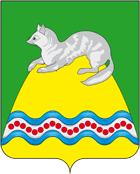 Администрация    Крутогоровского сельского поселенияСоболевского  муниципального  районаКамчатского   краяП О С Т А Н О В Л Е Н И ЕАДМИНИСТРАЦИИ КРУТОГОРОВСКОГО СЕЛЬСКОГО  ПОСЕЛЕНИЯ           От «03»   июня   2016 г. №  27 п. Крутогоровский, Соболевский районВ     целях  приведения нормативных  правовых актов Крутогоровского сельского в соответствии с действующим законодательствомАДМИНИСТРАЦИЯ ПОСТАНОВЛЯЕТ:Постановление администрации Крутогоровского сельского поселения от № 135  от 27.12.2012 «Об утверждении административного регламента  по предоставлению муниципальной услуги « Выдача разрешений на установку рекламных конструкций на территорий Крутогоровского  сельского поселения , аннулирования таких разрешений, выдача предписаний о демонтаже самовольно установленных вновь рекламных конструкций»»,  признать утратившим силу.Данное решение вступает в силу после дня его официального обнародования.И.О. Главы  администрации Крутогоровского сельского поселения	А.Н.Федько Об отмене постановления администрации  № 135  от 27.12.2012 «Об утверждении административного регламента  по предоставлению муниципальной услуги « Выдача разрешений на установку рекламных конструкций на территорий Крутогоровского  сельского поселения , аннулирования таких разрешений, выдача предписаний о демонтаже самовольно установленных вновь рекламных конструкций»